Semaine du 27/07 au 31/07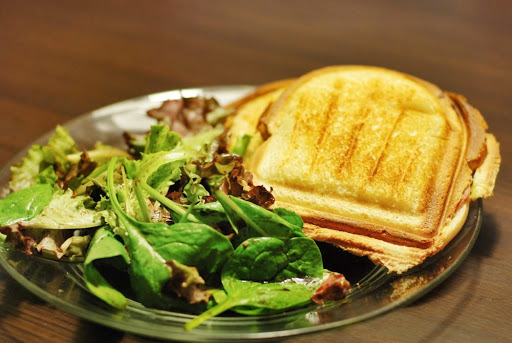 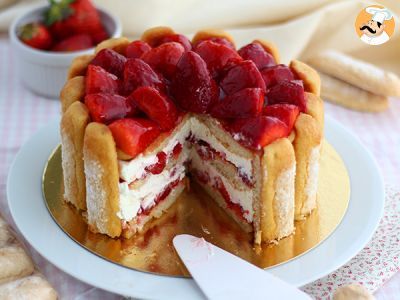 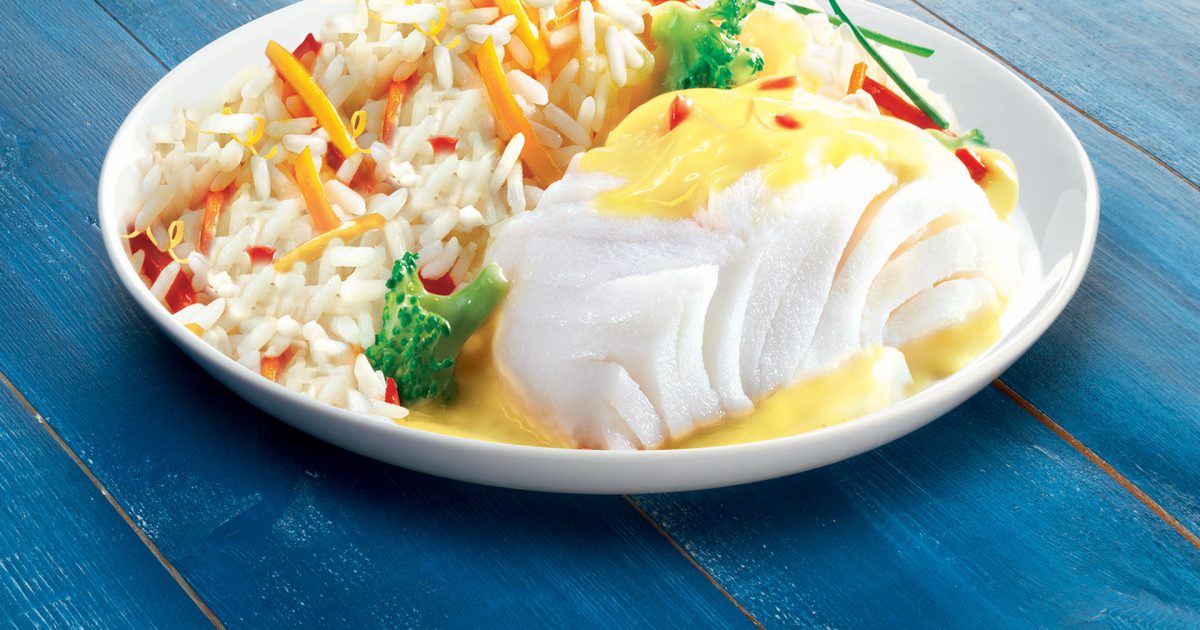 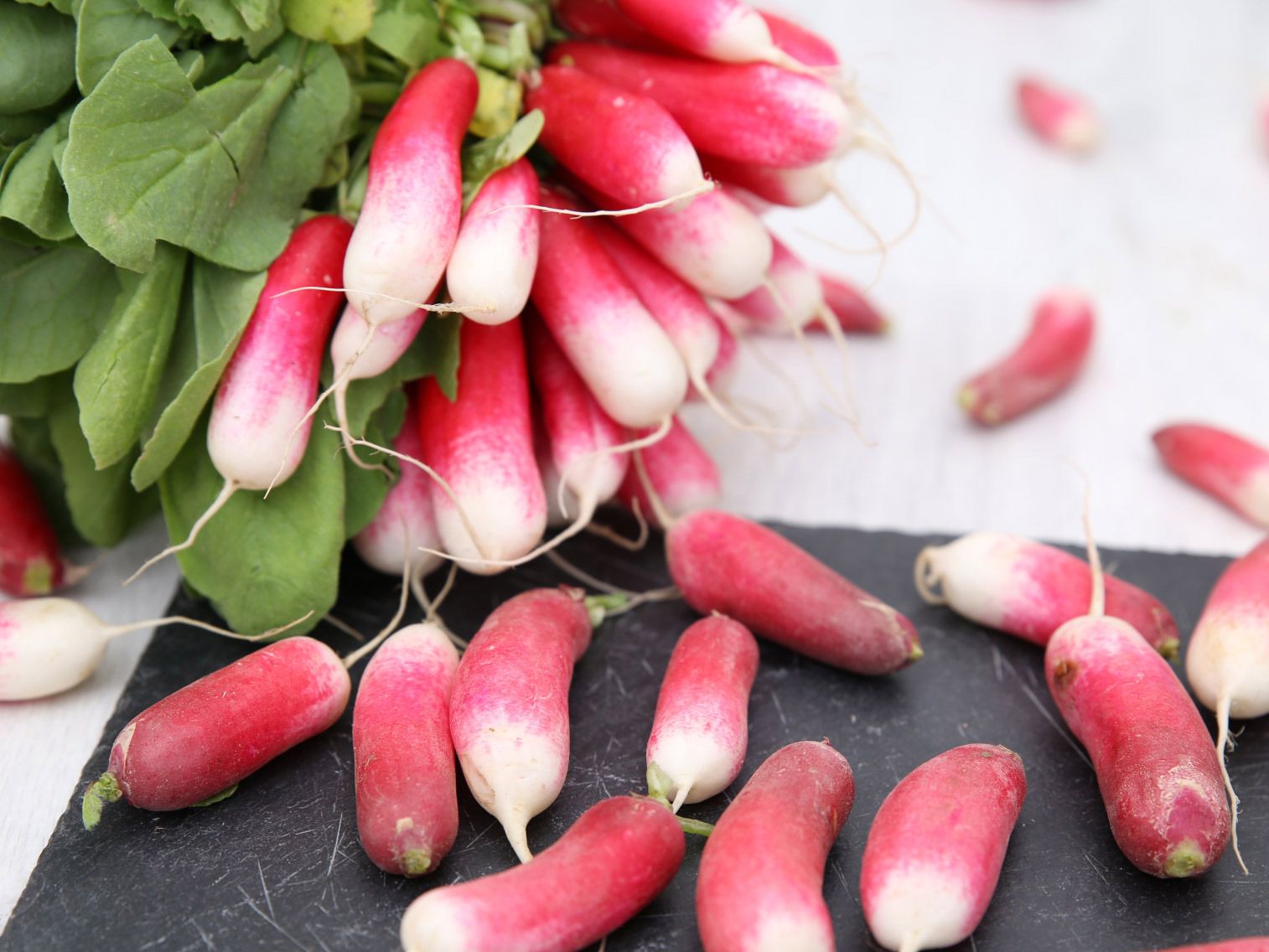 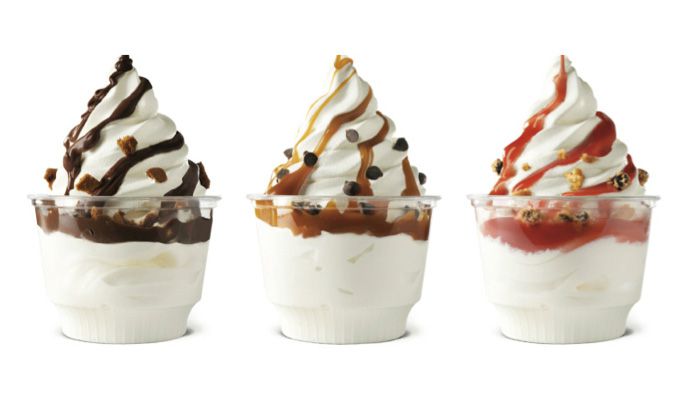 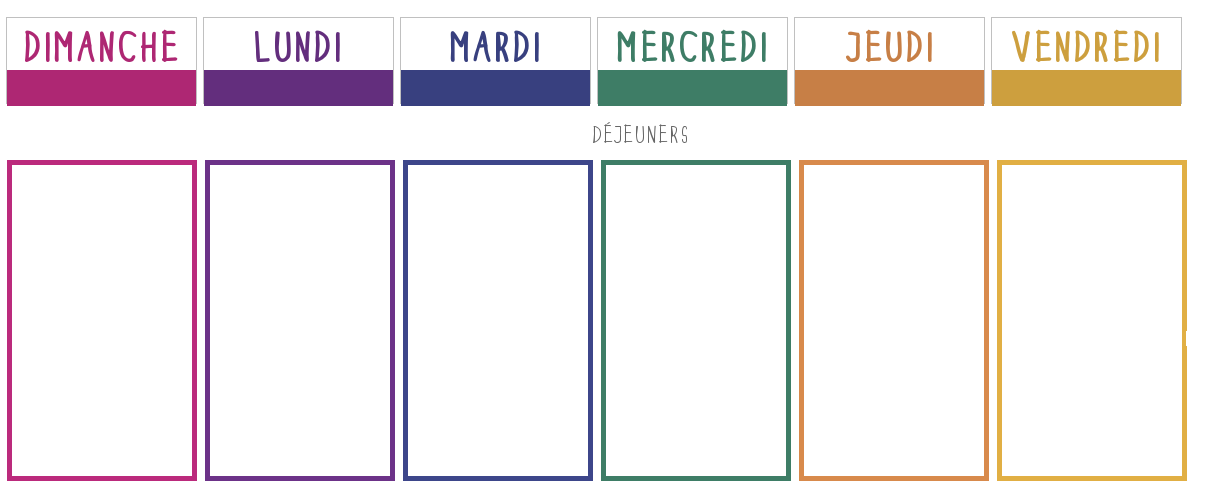 